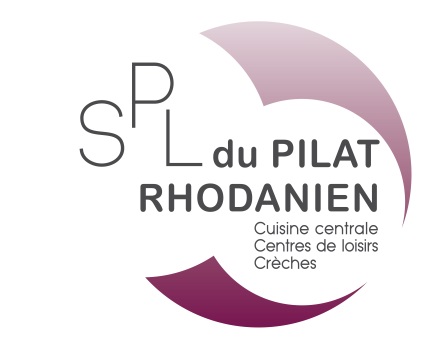 FICHE INDIVIDUELLE DE LIAISON ACCUEILS DE LOISIRSCette fiche permet de recueillir des informations utiles pour l’accueil de votre enfant dans de bonnes conditions et pour une prise en charge médicale efficace. Si vous avez noté des recommandations particulières, pensez à le redire à l’animateur (allergies alimentaires, problème de santé…). Aucune réservation ne sera prise en compte avant la réception de cette fiche de liaison et des documents annexes qui doivent la compléter. Cette fiche de liaison doit également être complétée pour les accueils de vos enfants sur le temps de midi de Roisey et Véranne car ils sont sous la responsabilité de la SPL du Pilat Rhodanien. VOTRE ENFANTNom : ……………………………………………………. Prénom : ………………………………………………….Date de naissance : ………………………………………. Sexe :        Garçon         FilleEcole : ……………………………………………………………………………………………………………………Classe : ……………………………………………Nom du maître / maîtresse ……………………………………….RESPONSABLE LEGALResponsable légal 1 = adresse de facturation Nom : ………………………………………………….Prénom : ………………………………………………Date de naissance : ……………………………………Lien de parenté (père, mère…) : …………………….Adresse : ………………………………………………Code Postal : …………… Ville : …………………….Profession : ……………………………………………N° téléphone domicile : _ _ / _ _ / _ _ / _ _ / _ _ N° téléphone travail : _ _ / _ _ / _ _ / _ _ / _ _N° téléphone portable : _ _ / _ _ / _ _ / _ _ / _ _Mail : ………………………………………………….Responsable légal 2Nom : ………………………………………………….Prénom : ………………………………………………Date de naissance : ……………………………………Lien de parenté (père, mère…) : …………………….Adresse : ………………………………………………Code Postal : …………… Ville : …………………….Profession : ……………………………………………N° téléphone domicile : _ _ / _ _ / _ _ / _ _ / _ _ N° téléphone travail : _ _ / _ _ / _ _ / _ _ / _ _N° téléphone portable : _ _ / _ _ / _ _ / _ _ / _ _Mail : …………………………………………………*Attention ! Les beaux parents doivent être indiqués uniquement dans la rubrique « personne autorisée à venir chercher l’enfant »Nom du médecin traitant : …………………………………………. N° tel médecin : _ _ / _ _ / _ _ / _ _ / _ _Personne à proximité à prévenir en cas d’urgence si difficulté à vous joindre (nom et n° de tel) : ………………………………………………………………………………………………………………………….Caisse d’allocations familiales de : ………………………………………………… (préciser CAF, MSA ou autre). Si non CAF, joindre un justificatif de quotient familialN° allocataire : …………………………………………………………………….Responsabilité civile couvrant l’enfant : ………………………………………………………………………………...RENSEIGNEMENTS MEDICAUX CONCERNANT L’ENFANTVaccination (se référer au carnet de santé de l’enfant) :L’enfant suit-il un traitement médical ? Si oui, précisez lequel : ………………………………………………….Si oui, joindre une ordonnance récente et les médicaments correspondants. Aucun médicament ne pourra être délivré sans ordonnance. L’enfant a-t-il des allergies ? (Entourer la réponse)Asthme :       Oui        Non   -   Alimentaires :       Oui        Non    -    Médicaments :        Oui         Non Précisez la cause de l’allergie et la conduite à tenir (si automédication, le signaler) : .……………………………………………………………………………………………………………………………………………………………………………………………………………………………………………………….L’enfant est-il bénéficiaire de l’AEEH (allocation d’éducation de l’enfant handicapé) ou d’un PAI lié au handicap (projet d’accueil individualisé) ou d’un PAP (plan d’accompagnement personnalisé) : Si oui, merci de joindre le justificatifL’enfant fait-il l’objet d’un PAI ? Oui     Si oui, joindre une copie              Non. AUTORISATIONJ’autorise mon enfant à rentrer seul :     Oui                 Non            Si oui, préciser l’heure de départ de votre enfant du centre de loisirs : ………………………………Uniquement pour l’accueil périscolaire de Véranne est ce que votre enfant est amené à prendre la navette ?            Oui                       NonDésignation des personnes autorisées à venir chercher l’enfant (en plus des responsables légaux)AutorisationsJ’autorise la structure à prendre des photos et/ou vidéos de mon enfant lors des activités du centre de loisirs pour des publications liées au centre de loisirs :         Oui                NonJ’autorise le personnel administratif à consulter la base allocataire CAFPRO afin de connaître mon quotient familial pour fixer le tarif me concernant :         Oui                 NonNb : En cas de refus, le tarif appliqué sera le maximum.J’autorise le personnel de la structure à véhiculer dans les conditions de sécurité en vigueur mon enfant lors des activités :        Oui                NonJ’autorise le personnel de la structure à administrer des médicaments, dans le cadre d’un traitement médical et sur la base de l’ordonnance et des médicaments fournis :              Oui                NonJ’autorise le personnel de la structure à administrer de l’homéopathie (en cas de fièvre ou chute) dans le cadre du protocole en vigueur applicable dans la structure et validé par le médecin référent de la SPL : Oui                NonJ’autorise la structure à me transmettre par mail les factures, attestation de frais de garde et relances d’impayés : Oui                NonLa signature de la fiche de liaison vaut acceptation du règlement intérieur et des points suivants :J’autorise la structure à saisir et à stocker les informations personnellesJ’autorise la structure à saisir et à stocker les informations médicalesJ’autorise mon enfant à participer à toutes les activités à l’intérieur et à l’extérieur de la structureJe soussigné(e), Mme, M.  ………………………………………………….. responsable légal de l’enfant cité ci-dessus, Déclare exacts les renseignements portés sur cette ficheM’engage à informer le centre de loisirs de toutes modifications survenant au cours de l’année, dans les meilleurs délaisAtteste avoir pris connaissance du règlement de fonctionnement			Fait à ……………….			Le ………………….Signature précédée de la mention « lu et approuvé »Signature du père						Signature de la mèreNb : En cas de séparation, si chaque parent fait un dossier, les deux signatures ne sont pas obligatoires. Rappel des documents à joindre : La fiche individuelle de liaisonLa copie du carnet de vaccinationL’attestation de responsabilité civile couvrant l’enfantL’attestation d’allocataire CAF ou MSA en fonction du régime auquel vous appartenez.Le mandat de prélèvement SEPA + RIB si paiement par prélèvement (Pour des questions de simplicité, merci de privilégier ce moyen de paiement)Pour un accueil périscolaire : chèque de garantie de paiement de 50 € si paiement autre que prélèvement Le cas échant, le projet d’accueil individualisé (PAI)Les informations recueillies à partir de ce formulaire font l’objet d’un traitement informatique destiné à la SPL du Pilat Rhodanien pour la bonne prise en charge de l'accueil de votre enfant. Conformément à la loi « informatique et libertés » du 6 janvier 1978 modifiée, et à la RGPD, vous disposez d’un droit d’accès et de rectification aux informations qui vous concernent. Vous pouvez accéder aux informations vous concernant en vous adressant à la SPL du Pilat Rhodanien. Vous pouvez également, pour des motifs légitimes, vous opposer au traitement des données vous concernant. Pour en savoir plus, consultez vos droits sur le site de la CNIL.Vaccins obligatoires*uniquement pour les enfants nés à partir de 2018Date des derniers rappelsVaccins obligatoiresDate des derniers rappelsDiphtérieInfection invasive pneumocoque*TétanosMéningocoque de sérogroupe C*PoliomyéliteRougeole, oreillon, rubéole*Coqueluche*Hépatite B*Infection invasive Haemophilus*NOMPrénomLien de parenté avec l’enfantTéléphone